13. 05. 2020 r., gr. IVDzień dobry „Stokrotki”!Poznamy dzisiaj Warszawę – stolicę Polski. Znajdują się tutaj główne urzędy państwowe: Sejm, rząd i prezydent Polski.Zapraszam Was do obejrzenia filmu o Warszawie: Jeśli macie ochotę to sami wpiszcie hasło WARSZAWA w wyszukiwarkę na You Tubehttps://www.youtube.com/watch?v=4VepDrHH4bII co, podoba Wam się to miasto? A może już byliście w Warszawie?* Spróbujcie z klocków zbudować Pałac Kultury i Nauki.* Zabawa ruchowa „Warszawskie gołębie”.
 Dziecko porusza się po domu, naśladując lot ptaków. Na umówiony dźwięk rodzica zatrzymuje się i klaszczą w ręce rytmizując tekst: 
„Warszawskie gołębie wysoko latają i stolicę Polski z góry podziwiają”.* Odpowiedz na pytania:1. Jakie miasto jest stolicą Polski?2. Pokaż na mapie, gdzie leży Warszawa.3. Co przedstawia herb Warszawy?4. Nad jaką rzeką leży stolica Polski?* Zapraszam do zadań w kartach pracy.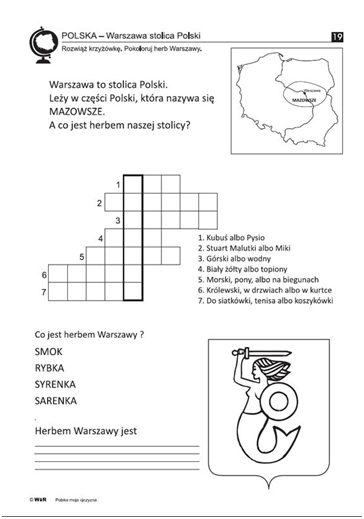 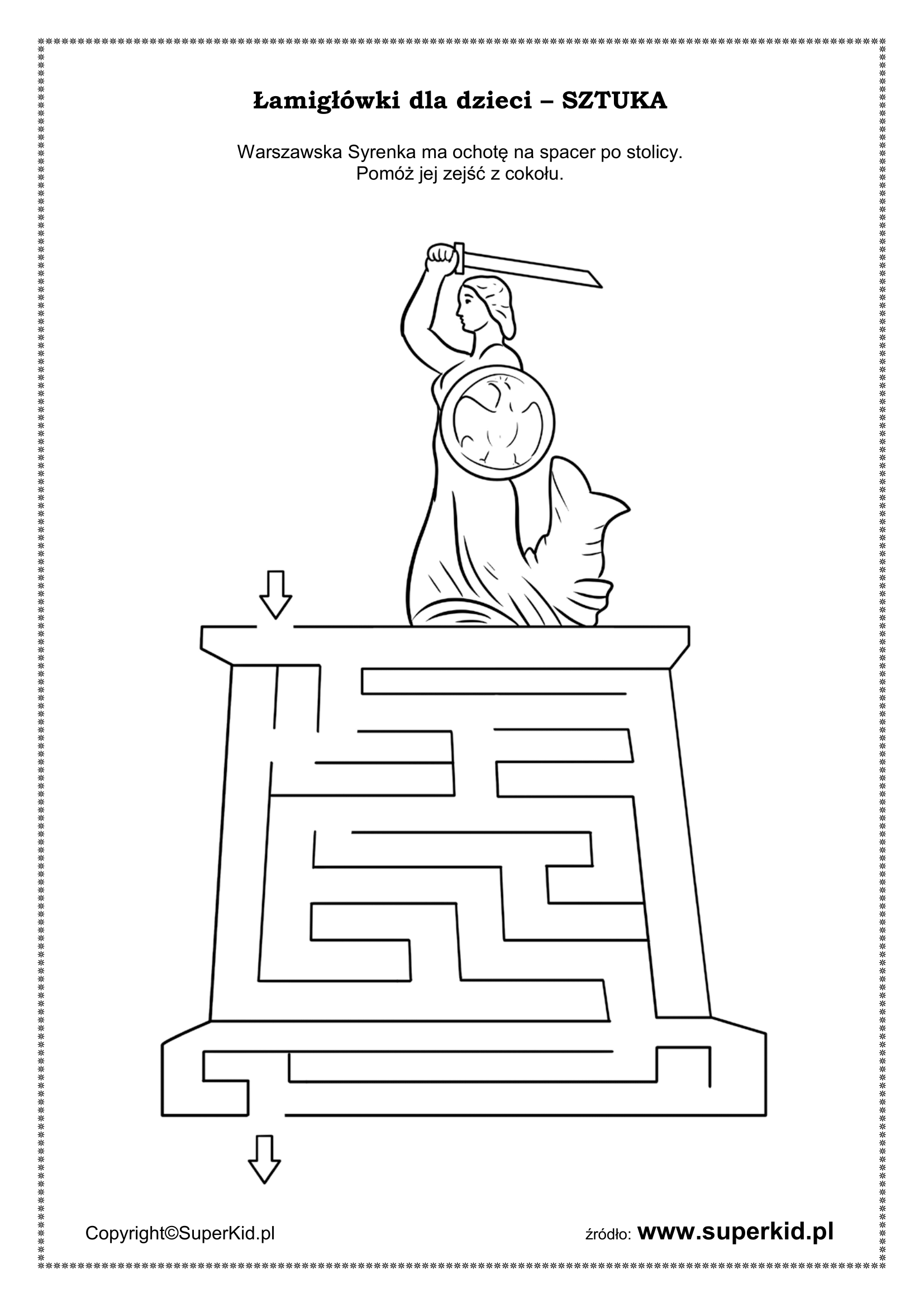 *Orientacja na kartce papieru – odróżnianie lewej i prawej strony.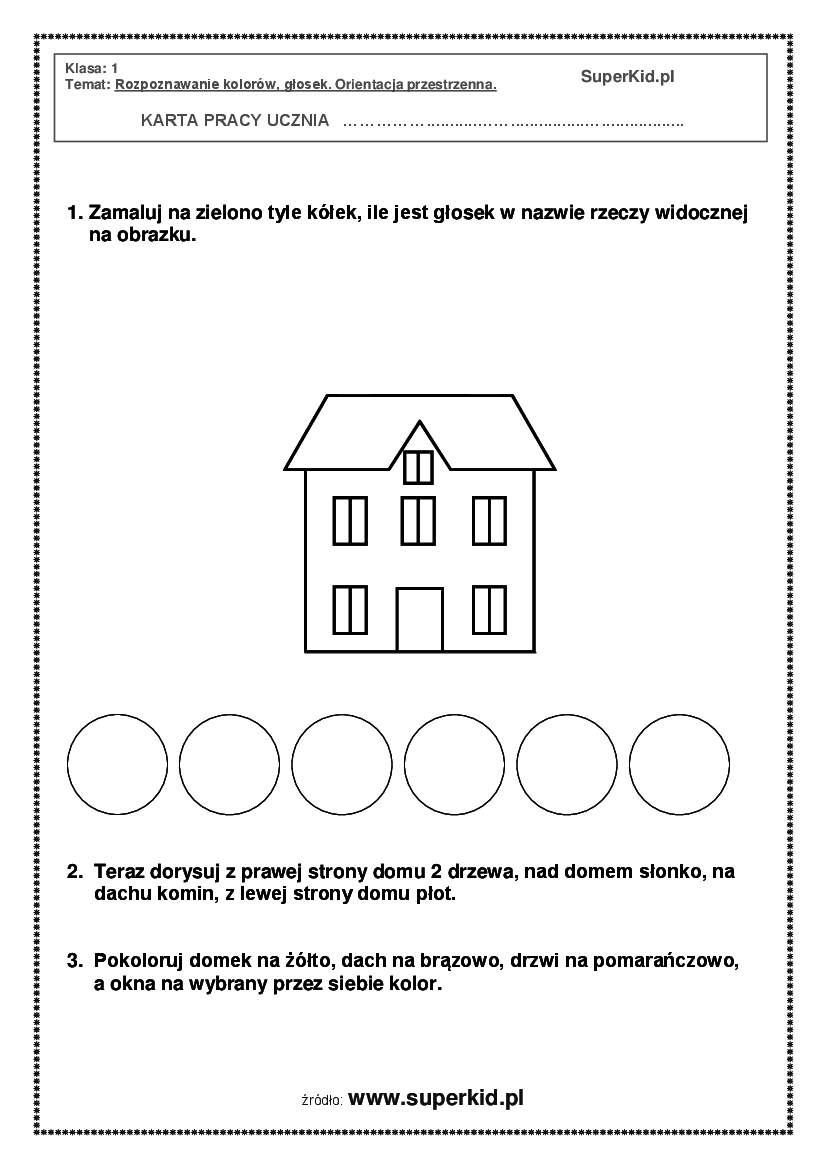 